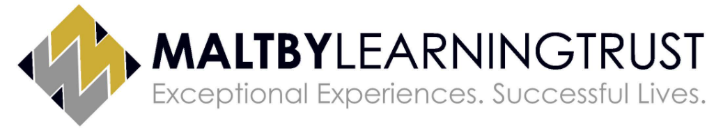 Parent Governor Expression of Interest FormPlease complete this Expression of Interest Form if you wish to put yourself forward for election as a Parent Governor.  Before signing the form, please check that you are not disqualified from becoming a Parent Governor for any of the reasons stated overleaf.  You may include a personal statement in support of your nomination that will be circulated to all parents/carers if a ballot is necessary.I agree to stand for election as Parent Governor for Maltby Lilly Hall Academy.  I am able to meet the declarations overleaf.Please return this form by 9.00am Monday 30th January 2023 by email to: E Black, eblack@maltbylearningtrust.com Parent Governor Declarations:I declare that I am not disqualified from serving as a school governor and that:I am aged 18 or over at the date of this election or appointment;I do not already hold a governorship of the same school;I am not liable to be detained under the Mental Health Act 1983;I am not subject to a bankruptcy restrictions order or an interim order, nor has my estate been sequestrated and the subsequent sequestration has not been discharged, annulled or reduced, in accordance with the Education (Disqualification Provisions: Bankruptcy and Mental Health) Regulations 2006;I have not been removed from the office of a charity trustee or trustee for a charity by an order made by the Charity Commissioners or the High Court on the grounds of any misconduct or mismanagement or, under section 7 of the Law Reform (Miscellaneous Provisions) (Scotland) Act 1990, from being concerned in the management or control of any body;I am not included in the list (List 99) of teachers and workers with children or young persons whose employment is prohibited or restricted;I am not disqualified from being the proprietor of any independent school or for being a teacher or other employee in any school;I am not disqualified from working with children;I have not, in the five years prior to becoming a governor, received a sentence of imprisonment, suspended or otherwise, for a period of not less than three months without the option of a fine;I have not, in the twenty years prior to becoming a governor, been convicted as aforesaid of any offence and has had passed on me a sentence of imprisonment for a period of not less than two and a half years;I have not, at any time, had passed on me a sentence of imprisonment for a period of not less than five years;I have not been fined, in the five years prior to becoming a governor, for causing a nuisance or disturbance on education premises;I am not subject to a disqualification order under the Criminal Justice and Court Services Act 2000.Name:Address:Postcode:Contact number:Email Address:Student/s Name(s) and Year GroupPlease write your personal statement below (no more than 200 words):Please write your personal statement below (no more than 200 words):Please continue on a separate sheet if required.Please continue on a separate sheet if required.Signed:Date: